6. Задания по сольфеджио и музлитературе преподавателя Шулеповой Н.В.(от 5.10 по 11.10  2020 г.)ДИСТАНЦИОННОЕ ОБУЧЕНИЕВыполненные задания отправлять на почту:shu-nata4647@yandex.ru  или фото на WhatsApp «Рабочие тетради» Г.Ф. Калининой, учебники по сольфеджио и музыкальной литературе  можно скачать на сайте школы в разделе «Учебники». 3 класс       СольфеджиоТема урока: «Тональность Ля мажор»В тональности Ля мажор три диеза: фа#, до#, соль#. Написать в тетради и петь гамму Ля мажор из задания по «Рабочей тетради» Калининой (3 класс)  стр.8, по образцу До мажора.Пользуясь таблицей «Интервалы в мажоре и натуральном миноре» на стр.5 «Рабочей тетради» Калининой (3 класс),  выписать в Ля мажоре б2 и м2, б3 и м3, ч4 и ч5, б6 и м6. Петь упр. 235-238 (1 часть) и упр. 49 (2 часть). Слушание музыкиТема: «Опера М.И. Глинки "Руслан  Людмила" ». Знать содержание оперы М.И. Глинки «Руслан  Людмила» до IV действия. Можно прочитать о нем на стр. 187-197 в учебнике «Музыкальная литература» Осовицкой З.Е. и Казариновой А.С. (см. раздел УЧЕБНИКИ). Посмотрите фрагменты оперы, о которых прочитаете,  в Интернете.Ответьте на вопросы по теме «Балет» - стр. 182-183.4 класс СольфеджиоТема урока: «Тональность Ми мажор»В тональности Ми мажор четыре диеза: фа#, до#, соль#, ре#. Написать в тетради и петь гамму Ми мажор: 2. Пользуясь таблицей «Расположение интервалов в мажоре» на стр.3 «Рабочей тетради» Калининой (4 класс),  выписать в Ми мажоре б2 и м2, б3 и м3, ч4 и ч5, б6 и м6, б7 и м7. 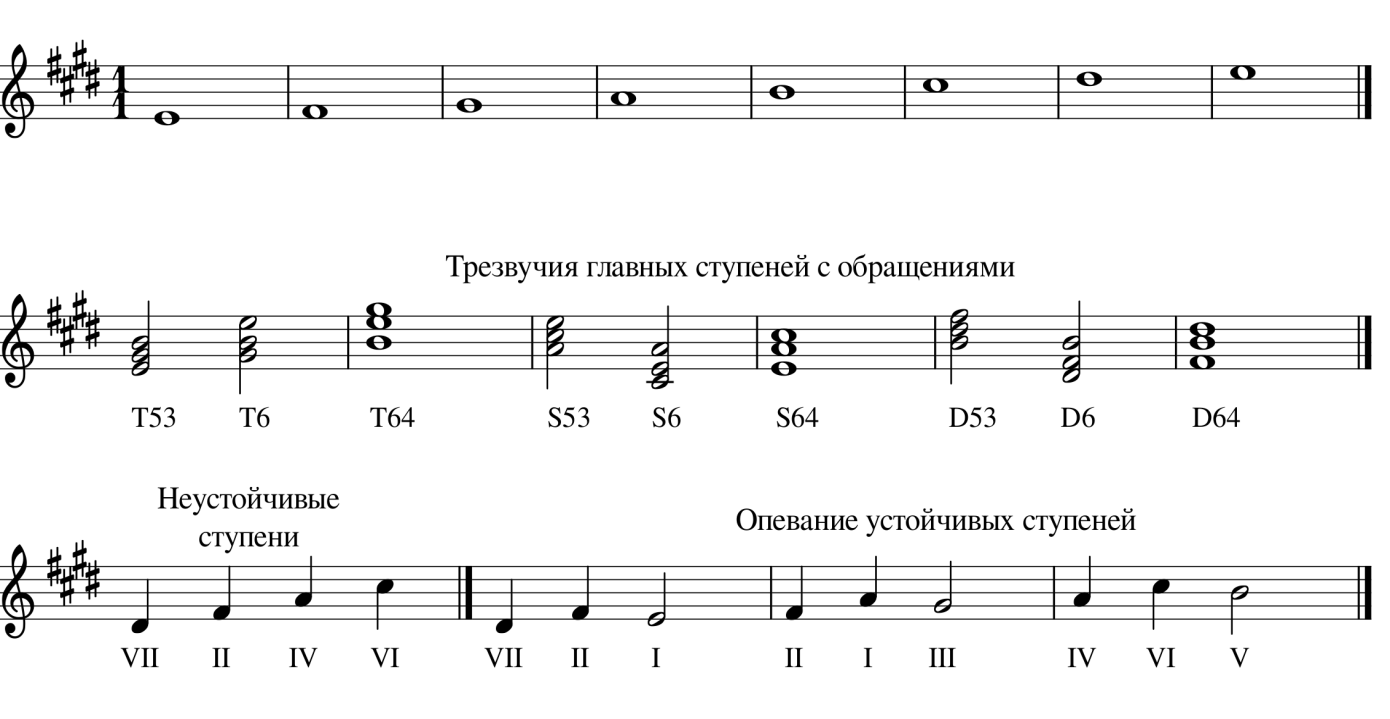 3.   Петь упр. 342-345(1 часть) и упр. 75 (2 часть).Музыкальная литератураВспомнить симфоническую сказку С.С. Прокофьева «Петя и волк» (стр.36-41).Послушать основные темы сказки  и ответить на вопросы на стр.41.Нарисовать рисунок с основными персонажами сказки, подписать их инструменты.5 класс Музыкальная литератураУчить биографию И.С.Баха (стр. 3-8) и ответить на вопросы (стр.8).Читать тему «Клавирное творчество» (стр. 8 – 11), выписать все выделенные определения с объяснением их значения.класс (ОР)Музыкальная литератураПовторять биографию П.И. Чайковского.Читать по учебнику и слушать фрагменты из 2 и 3 действий оперы «Евгений Онегин» (стр. 128-135). 6 класс СольфеджиоИграть и петь Д7 с обращениями в мажоре и гармоническом миноре.Выполнить задания на группировку нот в «Рабочей тетради» Калининой (5 класс!!!) стр. 27, 3 (а); стр. 28, 4 (б).Петь упр. 487-490 (1 часть), упр. 158 (2 часть).Музыкальная литератураУчить биографию  Ф. Шуберта, сделать конспект и тест по ней.Читать тему «Песни», послушать песни из циклов «Прекрасная мельничиха» и  «Зимний путь» (стр. 81 – 88).Ответить на вопросы на стр. 88. 7 класс СольфеджиоПовторить мажорные и минорные тональности с шестью знаками в ключе. Петь и играть в них D7 c обращениями (по тетради).Характерными  называются  интервалы,  которые  появляются  в  гармонических  ладах. В  мажоре  их  появление  связано  с  понижением  VI  ступени,  а  в  миноре  - с  повышением  VII  ступени.  К  ним  относятся и  увеличенная секунда (ув.2) и уменьшенная септима (ум.7). В гармоническом мажоре ув.2 строится на VI♭ступени и разрешается в ч4 на V ступени. Ум.7 строится на VII ступени и разрешается в ч5 на I cтупени. В гармоническом миноре ув.2 строится на VI ступени и разрешается в ч4 на V ступени. Ум.7 строится на VII# ступени и разрешается в ч5 на I cтупени. При  разрешении  неустойчивые  звуки  переходят  в  ближайшие  устойчивые,  при  этом  увеличенные  интервалы  увеличиваются,  а  уменьшенные – уменьшаются: 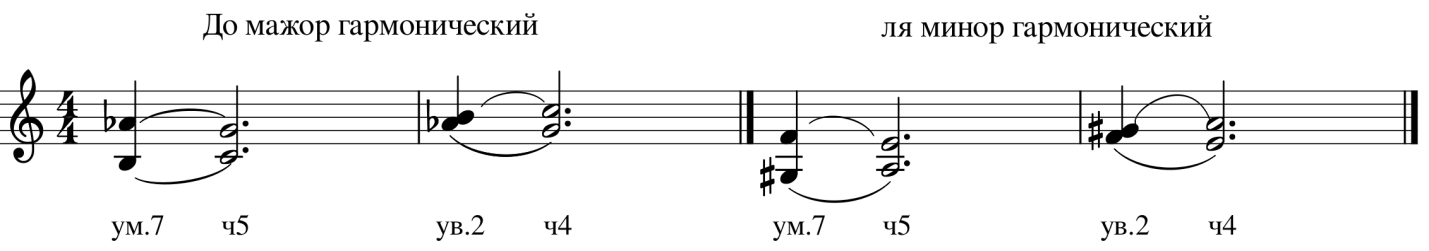             VII      I                    VI♭ V                    VII#     I                    VI      VВыучить правило, переписать его в тетрадь. Выписать ув.2 и  ум.7 в диезных мажорных и минорных тональностях до 6 знаков в ключе (включительно).Петь упр. №№ 591-593 (1 часть), упр. 174 (2 часть). Музыкальная литератураУчить биографию А.П.Бородина, сделать по ней конспект и тест. Учить тему «Романсы  песни А.П.Бородина» (стр. 87 – 89).  Послушать их.Писать музыкальные диктанты и определять на слух аккорды и интервалы можно на сайте  http://solfa.ruВсем здоровья, удачи, успехов!До встречи!